    Waynesburg Sheep & Fiber Festival Vendor Application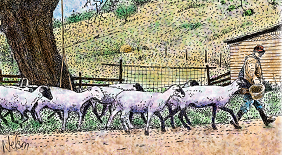 Applications are due by April 1.  Late applications accepted, based on availability.   Notification of acceptance will be made on a rolling basis, as received.Name: ____________________________________________________     Business Name: ___________________________________________________________________Address: ______________________________________________      City: ______________________________________      State: ___________      Zip: ________________Phone: _____________________   Cell: ____________________ Email: ______________________________ Website/Social Media: ________________________________Pennsylvania Sales Tax ID # ___________________    ( If you do not have a PA Sales Tax ID #, please visit www.pa100.state.pa.us to register on line for a Sales, Use,& Hotel Occupancy Tax License.  Please allow 7-10 days for your request to be processed.)Brief description and include color photos of the items you plan to sell.  If you exhibited at our festival in the past or have a website, photos are not necessary. _______________ _____________________________________________________________________________________________________________________________________________________________________________________________________________________________________________________________________________________________ List other festivals & number of years you’ve participated:________________________________________________________________________________________________Please list animals that you will be bringing to the Festival.  (Sheep, goats, bunnies, llamas, & alpacas are required to be outdoors or at the Breeds Pavilion.) _______________________________________________________________________________________________________________________________________________Indoor space, 10’ x 10’ concrete floors   $60.00 _____                Electricity $10.00 _____Outdoor space, 10’ x 20’ grass or gravel, appropriate tie downs required  $60.00 _____         TOTAL ____________		Make checks payable to:  	Waynesburg Prosperous and Beautiful, Inc.NEW!  Send checks & applications to:  Marianne Turcheck, Craft Show Chairman, 1574 Rostraver Road, Rostraver Township, PA 15012   		   Cell or Text:  724-322-5451    	Email:  marianne@rostraverfarm.comVendor set-up will be Friday from 4 - 8 PM & Saturday from 7 – 9:45 AM.   Festival Hours will be Saturday & Sunday from 10 AM to 5 PM.Buildings will be locked on Friday & Saturday nights.  Note:  Vendors may not take down or close their booths until 4:00 PM Sunday.Lodging info: http://greenecountytourism.org/     Please book early.  Marcellus Shale drilling activities affect lodging availability.Awards will be presented for the Best Craft Exhibit and Best Fiber Arts Exhibit.Judging will be based on overall booth appearance & signage, how well your items are marked, and how well you relate to the public about your crafts.Raffle donation prizes are always welcomed from our craft vendors!  Thank ewe!Festival location: Greene County Fairgrounds – Just off I-79 Exit 14 on Route 21, Waynesburg, PA 15370.   http://www.co.greene.pa.us/secured/gc2/depts/rec/fairgrounds.htm